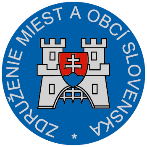 Materiál na rokovanie Hospodárskej a sociálnej rady vlády SRdňa 23. septembra 2019      k bodu č. 7)Stanovisko ZMOSk návrhu poslancov Národnej rady Slovenskej republiky Erika TOMÁŠA a Roberta FICA na vydanie zákona, ktorým sa mení a dopĺňa zákon č. 663/2007 Z. z. o minimálnej mzde v znení neskorších predpisov a ktorým sa mení zákon č. 311/2001 Z. z. Zákonník práce v znení neskorších predpisov (tlač 1624)Všeobecne k návrhu:Cieľom predloženého návrhu zákona je zmeniť postup určovania minimálnej mzdy na príslušný kalendárny rok, zohľadniť zásady, ktoré podľa predkladateľov zdôrazňujú potrebu primeranej výšky minimálnej mzdy v kontexte čl. 4 ods. 1 revidovanej Európskej sociálnej charty, s posielnením postavenia minimálnej mzdy ako ústavného práva zamestnanca. V neposlednom rade cieľom návrhu zákona je zabezpečiť aj predvídateľnosť sumy mesačnej minimálnej mzdy na nasledujúci kalendárny rok, ak k dohode zástupcov zamestnávateľov a zástupcov zamestnancov nedôjde.Navrhované znenie podľa predkladateľov ponecháva zástupcom zamestnávateľov a zástupcom zamestnancov autonómiu, pokiaľ ide o rokovanie a dohodu o sume mesačnej minimálnej mzdy na nasledujúci kalendárny rok. Pokiaľ k dohode zástupcov zamestnávateľov a zástupcov zamestnancov dôjde do 15. júla alebo na rokovaní Hospodárskej a sociálnej rady SR do 31. augusta, mesačná minimálna mzda na nasledujúci kalendárny rok je určená ich dohodou. Pripomienky k návrhu materiálu:  ZMOS vníma minimálnu mzdu ako vyjadrenie minimálnej ceny práce, ekonomický nástroj, ktorý by mal zabezpečiť primeranú životnú úroveň zamestnanca. Podporujeposilňovanie princípu predvídateľnosti tak v procese jej vyjednávania, ako aj pri konečnom určení výšky minimálnej mzdy na základevývoja hospodárskych a ekonomických ukazovateľov. Tým, že základom predvídateľného vzorca jelen priemerná nominálna mzda zamestnanca v hospodárstve Slovenskej republiky zverejnená Štatistickým úradom Slovenskej republiky za kalendárny rok, ktorý dva roky predchádza kalendárnemu roku, na ktorý sa určuje suma mesačnej minimálnej mzdy, sa na budúci vývoj v hospodárstve krajiny v tomto vzorci neprihliada.ZMOS navrhuje doplniť  tento vzorec o daľší predvídateľný ukazovateľ vyjadrujúci aktuálny a budúci ekonomický a hospodársky vývoj v krajine. Zároveň navrhujeme zvážiť, aby výška minimálnej mzdy nebola stanovená dohodnutým percentom k priemernej nominálnej mzde, ale k mediánu mzdy v hospodárstve Slovenskej republiky.ZMOS akceptuje a podporuje ústavné právo zamestnanca na primeranú výšku mzdy za prácu, nielen výšku minimálnej mzdy. Vyjednávanie o legislatívnom prostredí, ktoré determinuje nilenvýšku mzdy, podmienky zamestnávania, celkové sociálnea hospodárske prostredie je základom sociálneho dialógu. Pokiaľ ide o rokovanie o sume mesačnej minimálnej mzdy na nasledujúci kalendárny rok sa podľa názoru ZMOS jednostranne posilňuje v procese sociálneho dialógupostavenie sociálnych partnerov z radov zamestnancov.Záver: ZMOS navrhuje doplniť návrh zákona o predložené pripomienky ZMOS.                                                                                                           Branislav Tréger                                                                                                           predseda ZMOS